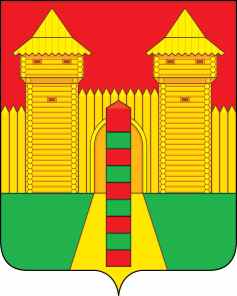 АДМИНИСТРАЦИЯ  МУНИЦИПАЛЬНОГО  ОБРАЗОВАНИЯ «ШУМЯЧСКИЙ   РАЙОН» СМОЛЕНСКОЙ  ОБЛАСТИПОСТАНОВЛЕНИЕот 21.11.2023г. № 541_______          п. ШумячиВ соответствии с Положением о порядке управления и распоряжения муниципальной собственностью Шумячского района Смоленской области, утвержденным решением Шумячского районного Совета депутатов от 30.08.2012г. № 71 «Об утверждении Положения о порядке управления и распоряжения муниципальной собственностью Шумячского района Смоленской области», Положением «Об учете, содержании, контроле за сохранностью и использованием имущества, составляющего муниципальную казну муниципального образования «Шумячский район» Смоленской области, утвержденным постановлением Администрации муниципального образования «Шумячский район» Смоленской области от 22.06.2010г. № 85, на основании выписки из Единого государственного реестра недвижимости об основных характеристиках и зарегистрированных правах на объект недвижимости от  17.11.2023г. Администрация муниципального образования «Шумячский район» Смоленской областиП О С Т А Н О В Л Я Е Т:   1. Принять в собственность муниципального образования «Шумячский район» Смоленской области квартиру, назначение: жилое помещение, общей площадью 43,5 кв.м, с кадастровым номером 67:15:0321107:380, кадастровой стоимостью 773887,62 (семьсот семьдесят три тысячи восемьсот восемьдесят семь) рублей 62 коп., расположенную по адресу: Смоленская область, Рославльский район, г. Рославль,  ул. Комсомольская, д.5, кв.54 (далее – Объект).2. Передать Объект в казну муниципального образования «Шумячский район» Смоленской области.3. Отделу экономики и комплексного развития Администрации муниципального образования «Шумячский район» Смоленской области внести соответствующие изменения в реестр объектов муниципальной собственности муниципального образования «Шумячский район» Смоленской области.Глава муниципального образования «Шумячский район» Смоленской области                                        А.Н. ВасильевО приеме объекта в собственность муниципального образования «Шумячский район» Смоленской области